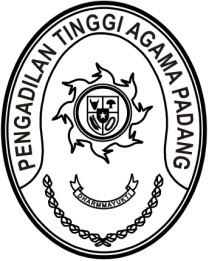 MAHKAMAH AGUNG REPUBLIK INDONESIADIREKTORAT JENDERAL BADAN PERADILAN AGAMAPENGADILAN TINGGI AGAMA PADANGJalan By Pass KM 24, Batipuh Panjang, Koto TangahKota Padang, Sumatera Barat 25171 www.pta-padang.go.id, admin@pta-padang.go.idSURAT TUGASNomor : 0317/KPTA.W3-A/KU2.2/I/2024Menimbang 	: 	bahwa Pengadilan Tinggi Agama Padang akan mengadakan Konsolidasi Laporan Keuangan Wilayah Sumatera Barat (005.800) Tahun Anggaran 2023 DIPA Badan Urusan Administrasi (005.01) dan DIPA Direktorat Jenderal Badan Peradilan Agama (005.04) dipandang perlu menugaskan Pranata Komputer Pengadilan Tinggi Agama Padang untuk membantu penyelenggaraan kegiatan dimaksud;Dasar	: 	1.	Keputusan Ketua Pengadilan Tinggi Agama Padang Nomor 
0259/KPTA.W3-A/KU2.2/I/2024 tanggal 8 Januari 2024 tentang Penunjukan Panitia Penyelenggara Kegiatan Konsolidasi Laporan Keuangan Wilayah Sumatera Barat (005.800) DIPA Badan Urusan Administrasi (005.01) dan DIPA Direktorat Jenderal Badan Peradilan Agama (005.04);	     2.  Daftar Isian Pelaksanaan Anggaran Pengadilan Tinggi Agama Padang Nomor SP DIPA-005.01.2.401900/2023 tanggal 30 November 2022;MENUGASKANKepada	: 	Yasirli Amri, S.Kom., 199412282019031008, Penata Muda (III/a), 
Pranata Komputer Ahli PertamaUntuk	: 	Membantu pelaksanaan kegiatan Konsolidasi Laporan Keuangan Wilayah Sumatera Barat (005.800) Tahun Anggaran 2023 DIPA Badan Urusan Administrasi (005.01) dan DIPA Direktorat Jenderal Badan Peradilan Agama (005.04) pada tanggal 15 s.d 19 Januari 2024 di Hotel Pangeran Beach, Jalan Ir. H. Juanda No.79, Kota Padang, Sumatera Barat;		Segala biaya yang timbul dibebankan pada DIPA Pengadilan Tinggi Agama Padang;		Surat tugas ini dibuat untuk dipergunakan sebagaimana mestinya.    Padang, 12 Januari 2024	Plt. KetuaBahrul AmzahTembusan: - Ketua Pengadilan Tinggi Agama Padang (sebagi laporan);